Chapter 3: Identity, The Media, and Communication Technology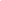 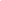 Using words/images/diagrams express your CURRENT point of view on globalization: How does this compare, do you think, to the point of view of globalization of your mom/dad, grandparent, sibling, and/or teacher? Is it similar or different? Communication Tech and Choices: Our communication tech options help us stay connected to friends and family, as well as to others in your community and beyond. At one time, distance was a HUGE barrier to communication, but today, tech has basically eliminated this barrier. Connects like these help affirm people's’ membership in the world community. They provide opportunities for people to share their views with others and beyond their local community. INTERVIEW....a parent, grandparent or someone else from an earlier generation about how she or he communicated with others as a teenager. (video tweet - with permission- this interview as an ironic twist. Use the hashtag #rm244tweets. Alternatively, upload your interview - audio or video - to our googleclassroom). Discuss how the range of choice has expanded for communications. Does the person your interviewed think these technological changes have made a difference to your identity as a teenager? Do you agree or disagree? Explain! Rubric /12  (see posted)Stories that are Told and those that are notPg. 81 Cartoon - Figure 3-16What is the cartoonist saying about how media coverage affects aid to disaster victims? What does his comment say about the people receiving the media messages? Reflect & Respond: “What is one world event that recently captured media attention? Why do you think the media selected this event as a focus of attention? Is this the kid of event that you think the media should focus on?” OR “Decide on a world event that you think merits more media coverage. Explain WHY it deserves or needs more coverage” How is sesame Street and example of hybridization? (hint: pg. 83) 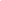 INQUIRY PROCESS and Source Analysis: An Essential Skill(identity affected by media coverage of world events - bias/coverage - 9/11, stories that are told and those that are not) Process and FormatFirst Inquiry into source analysis (4 classes)Rubric for Source AnalysisChapter 4: 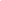 Quebec Language Debate and CRTC Position Paper how to. 